Resoluciones #215 - #218Resoluciones #215 - #218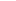 